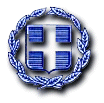 ΕΛΛΗΝΙΚΗ ΔΗΜΟΚΡΑΤΙΑ ΔΗΜΟΣ ΧΑΛΑΝΔΡΙΟΥΜΕΛΕΤΗ: Προμήθεια Ελαστικών ΠΡΟΥΠ.: 106.425,48 με ΦΠΑ 24% Α.Μ.:	95/21ΕΝΤΥΠΟ ΟΙΚΟΝΟΜΙΚΗΣ ΠΡΟΣΦΟΡΑΣΕΝΤΥΠΟ ΟΙΚΟΝΟΜΙΚΗΣ ΠΡΟΣΦΟΡΑΣΤης επιχείρησης……………………………………….………………………………………………………………………………….…. με έδρα στ……………………………………………………………………………………………. οδός …………………………..……………………..……… ……….αριθμ. ……...Τ.Κ…………………………….Τηλ.: …………………………………τηλ. Κινητό………………..……. Fax: ……………….………….Αφού έλαβα γνώση της Διακήρυξης του διαγωνισμού που αναγράφεται στον τίτλο και των λοιπών στοιχείων της μελέτης και της δημοπράτησης , καθώς και των συνθηκών εκτέλεσης της προμηθειας, υποβάλλω την παρούσα προσφορά.Δηλώνω ότι αποδέχομαι πλήρως και χωρίς επιφύλαξη όλα τα ανωτέρω και αναλαμβάνω την εκτέλεση  της προμήθειας ελαστικών των οχημάτων και μηχανημάτων του Δήμου με το κάτωθι τιμολόγιο προσφοράς:7                                                                                                               Χαλάνδρι, …./…./ 2021                                                                                                                      Ο ΠΡΟΣΦΕΡΩΝ                                                                                                                (υπογραφή και σφραγίδα)Α/ΑΤΥΠΟΣ ΕΛΑΣΤΙΚΩΝΜΟΝΑΔΑ ΜΕΤΡΗΣΗΣΠΟΣΟΤΗΤΑΠΟΣΟΤΗΤΑΤΙΜΗΤΙΜΗΔΑΠΑΝΗEOEOΣΕ €112/R22,5ΤΕΜ24213R22,5ΤΕΜ483215/75R-16CΤΕΜ44205/R-16CΤΕΜ45205/70R-15CTEM45205/55R-16ΤΕΜ126195/70R-15CΤΕΜ67165/65R-14ΤΕΜ128155/R12ΤΕΜ49225/70R-15CΤΕΜ1210315/70R-22,5ΤΕΜ81611315/80R-22,5ΤΕΜ224012285/70R-19,5ΤΕΜ102013215/75R-17,5ΤΕΜ4814305/70R-19,5TEM241510-16,5ΤΕΜ41612,5/80-18ΤΕΜ21718.4-26ΤΕΜ31816,0/70-20ΤΕΜ119275/70R-22,5ΤΕΜ4820205/75R-16CΤΕΜ4821100/80-16ΤΕΜ222120/80-16ΤΕΜ22390/80-16ΤΕΜ124110/70-16ΤΕΜ1252.50-17ΤΕΜ6262.75-17ΤΕΜ627ΣΑΜΠΡΕΛΕΣ 2.50-17ΤΕΜ628ΣΑΜΠΡΕΛΕΣ 2.75-17ΤΕΜ6ΑΘΡΟΙΣΜΑΑΘΡΟΙΣΜΑΦΠΑ 24%ΦΠΑ 24%ΣΥΝΟΛΟ ΔΑΠΑΝΗΣΣΥΝΟΛΟ ΔΑΠΑΝΗΣ